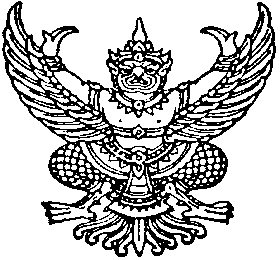 ประกาศคณะกรรมการสอบคัดเลือกพนักงานเทศบาลสายผู้ปฏิบัติเพื่อแต่งตั้งให้ดำรงตำแหน่งสายงานบริหารเรื่อง การกำหนดสถานที่สอบและระเบียบในการเข้าสอบ  ~~~~~~~~~~~~~~~~~~~~~~~~~~~~~                          ตามที่เทศบาลตำบลขนอมได้ประกาศรับสมัครสอบคัดเลือกพนักงานเทศบาลสายผู้ปฏิบัติเพื่อแต่งตั้งให้ดำรงตำแหน่งสายงานบริหารของเทศบาล   ตำแหน่งรองปลัดเทศบาล (นักบริหารงานเทศบาล 6)  ซึ่งรับสมัครเมื่อวันที่  25  ก.ค. 2551 ถึงวันที่  8  ส.ค. 2551  และจะทำการสอบคัดเลือกในวันที่ 29  สิงหาคม  2551  ดังนั้นจึงขอประกาศหลักเกณฑ์ต่าง ๆ ของผู้มีสิทธิสอบคัดเลือก  ดังนี้1.  สถานที่สอบ          - กำหนดใช้ห้องประชุมเทศบาลตำบลขนอมเป็นสถานที่สอบ  2.  วันและเวลาสอบ      2.1  กำหนดสอบข้อเขียนในวันที่  29  สิงหาคม  2551                   -  ภาคความรู้ความสามารถทั่วไป (ภาค ก)  เริ่มสอบเวลา 10.00 น. – 12.00 น.        -  ภาคความรู้ความสามรถเฉพาะตำแหน่ง (ภาค ข)  เริ่มสอบเวลา  13.30 น – 16.00 น.2.2  กำหนดสอบสัมภาษณ์       -  ผู้ที่ผ่าน ภาค ก และภาค ข  จะสอบสัมภาษณ์วันที่  4  กันยายน  2551  เวลา 10.00 น. ณ ห้อง                ประชุมเทศบาลตำบลขนอม3.  เนื้อหาและลักษณะการออกข้อสอบ       3.1  ภาคความรู้ความสามารถทั่วไป (ภาค ก)  เป็นข้อสอบปรนัย 100 ข้อ ๆ ละ 1 คะแนน ประกอบด้วยรัฐธรรมนูญแห่งราชอาณาจักรไทย พ.ศ. 2550พระราชบัญญัติกำหนดแผนและขั้นตอนกระจายอำนาจให้แก่องค์กรปกครองส่วนท้องถิ่น       พ.ศ. 2542พระราชบัญญัติระเบียบบริหารราชการแผ่นดิน พ.ศ. 2534 และที่แก้ไขเพิ่มเติมจนถึงปัจจุบันพระราชบัญญัติวิธีปฏิบัติราชการทางการปกครอง พ.ศ. 2539พระราชกฤษฎีกา ว่าด้วยหลักเกณฑ์และวิธีการบริหารกิจการบ้านเมืองที่ดี พ.ศ. 2546ระเบียบสำนักนายกรัฐมนตรีว่าด้วยงานสารบรรณ  พ.ศ. 2526 และที่แก้ไขเพิ่มเติมความรู้เกี่ยวกับเหตุการณ์ปัจจุบัน  ด้านการเมือง  เศรษฐกิจและสังคม  นโยบายรัฐบาลพระราชบัญญัติข้อมูลข่าวสาร  พ.ศ. 2540/9. ระเบียบ...-2-ระเบียบกระทรวงมหาดไทย  ว่าด้วยการพัสดุขององค์กรปกครองส่วนท้องถิ่น  พ.ศ. 2535  และที่แก้ไขเพิ่มเติมระเบียบกระทรวงมหาดไทย  ว่าด้วยการรับเงิน  การเบิกจ่าย  การฝากเงิน  การเก็บรักษาเงิน  และการตรวจเงินขององค์กรปกครองส่วนท้องถิ่น  พ.ศ. 2547  และที่แก้ไขเพิ่มเติมพระราชบัญญัติภาษีโรงเรือนและที่ดิน  ภาษีป้าย  และภาษีบำรุงพื้นที่พระราชบัญญัติสาธารณสุข  พ.ศ. 2535พระราชบัญญัติควบคุมอาคาร  พ.ศ. 25223.2  ภาคความรู้ความสามารถเฉพาะตำแหน่ง (ภาค ข) เป็นข้อสอบปรนัย 70 ข้อ ๆ ละ 1 คะแนน  และข้อสอบอัตนัย 3 ข้อ ให้เลือกทำ 2 ข้อ ๆ ละ 15 คะแนน  ประกอบด้วยพระราชบัญญัติเทศบาล  พ.ศ. 2496  และที่แก้ไขเพิ่มเติมพระราชบัญญัติทะเบียนราษฎร  พ.ศ. 2534พระราชบัญญัติระเบียบบริหารงานบุคคลส่วนท้องถิ่น พ.ศ. 2542พระราชบัญญัติการเลือกตั้งสมาชิกสภาท้องถิ่นหรือผู้บริหารท้องถิ่น  พ.ศ.  2545ระเบียบกระทรวงมหาดไทยว่าด้วยวิธีการงบประมาณขององค์กรปกครองส่วนท้องถิ่น  พ.ศ. 2541  และที่แก้ไขเพิ่มเติมระเบียบกระทรวงมหาดไทยว่าด้วยข้อข้อบังคับการประชุมสภาท้องถิ่น  พ.ศ. 2547ระเบียบกระทรวงมหาดไทยว่าด้วยการจัดทำแผนพัฒนาองค์กรปกครองส่วนท้องถิ่น  พ.ศ. 2548พระราชบัญญัติป้องกันภัยฝ่ายพลเรือน4.   ระเบียบข้อปฏิบัติในการเข้าสอบ      ผู้เข้าสอบต้องปฏิบัติตามระเบียบวิธีการสอบอย่างเคร่งครัด ผู้เข้าสอบแต่งกายชุดกากีคอพับ ให้ไปถึงสถานที่สอบอย่างน้อย  30  นาที  และผู้ควบคุมการสอบจะอนุญาตให้เข้าเพื่อรับฟังคำแนะนำในการสอบก่อนเวลาเริ่มสอบ 10 นาที เข้าห้องสอบหลังจากเวลาเริ่มสอบได้ไม่เกิน  15  นาที  หากมาช้ากว่ากำหนดให้อยู่ในดุลยพินิจของประธานกรรมการดำเนินการสอบคัดเลือกว่าอนุญาตให้เข้าสอบได้หรือไม่ ห้ามนำเอกสาร   หนังสือ   กระดาษอุปกรณ์ช่วยคิด  หรืออุปกรณ์สื่อสารอื่น ๆ เข้าห้องสอบโดยเด็ดขาด ผู้เข้าสอบต้องนำบัตรประจำตัวข้าราชการ  พร้อมบัตรประจำตัวผู้สอบคัดเลือกไปแสดงต่อกรรมการควบคุมการสอบ/6. ผู้เข้าสอบ...-3- ผู้เข้าสอบต้องไม่ออกจากห้องสอบจนกว่าจะพ้นเวลา 30  นาที  นับแต่เวลาเริ่มสอบห้ามสูบบุหรี่ในห้องสอบ ห้ามนำกระดาษคำถาม  และคำตอบ  ออกจากข้อสอบโดยเด็ดขาด                                     จึงประกาศให้ทราบโดยทั่วกัน                                                ประกาศ    ณ     วันที่    14   สิงหาคม    พ.ศ.  2551                                                                                      ( นายเสน่ห์   วิเชียร )                                                                ประธานคณะกรรมการสอบคัดเลือกพนักงานเทศบาล                                                 ตำแหน่งสายงานผู้ปฏิบัติ เพื่อแต่งตั้งให้ดำรงตำแหน่งบริหารของเทศบาล